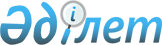 "Қазатомөнеркәсiп" ұлттық атом компаниясының кейбiр мәселелерi туралы
					
			Күшін жойған
			
			
		
					Қазақстан Республикасы Үкiметiнiң 1998 жылғы 18 ақпандағы N 116 Қаулысы. Күші жойылды - Қазақстан Республикасы Үкіметінің 2008 жылғы 4 мамырдағы N 406 Қаулысымен

       Күші жойылды - Қазақстан Республикасы Үкіметінің 2008.05.04  N 406 Қаулысымен.       Қазақстан Республикасының Үкiметi қаулы етедi: 

      1. Қазақстан Республикасы Қаржы министрлiгiнiң Мемлекеттiк мүлiк және жекешелендiру департаментi заңда белгiленген тәртiппен "Қазатомөнеркәсiп" ұлттық атом компаниясы" жабық акционерлiк қоғамы Байқаушы кеңесiнiң мына құрамын бекiтсiн:      Оразбаев Б.Е.              - Қазақстан Республикасының 

                                  Энергетика, индустрия және 

                                  сауда Вице-министрi, төраға      Андрющенко А.И.            - Қазақстан Республикасының 

                                  Стратегиялық жоспарлау және 

                                  реформалар жөнiндегi агенттiгi 

                                  төрағасының орынбасары      Жантикин Т.М.              - Қазақстан Республикасының 

                                  Ғылым министрлiгi - Ғылым 

                                  академиясы Атом энергиясы 

                                  жөнiндегi агенттiгiнiң директоры      Ыдырысов Е.Ә.              - Қазақстан Республикасының 

                                  Сыртқы iстер вице-министрi      Мәсiмов К.К.               - Қазақстан Акционерлiк Халықтық 

                                  Жинақ Банкi Басқармасының 

                                  төрағасы      Раханов М.С.               - Қазақстан Республикасының 

                                  Қаржы министрлiгi Мемлекеттiк 

                                  мүлiк және жекешелендiру 

                                  департаментiнiң директоры      Шаяхметов Б.М.             - "Қазатомөнеркәсiп" ұлттық атом 

                                  компаниясының президентi       2. Мыналардың күшi жойылған деп танылсын: 

      "Қазатомөнеркәсiп" ұлттық атом компаниясының мәселелерi" туралы Қазақстан Республикасы Үкiметiнiң 1997 жылғы 22 шiлдедегi N 1148  қаулысының 6-тармағы; 

      "Қазақстан Республикасы Үкiметiнiң 1997 жылғы 22 шiлдедегi N 1148 қаулысына толықтыру енгiзу туралы" Қазақстан Республикасы Үкiметiнiң 1997 жылғы 25 шiлдедегi N 1179  қаулысы .         Қазақстан Республикасының 

      Премьер-Министрi 
					© 2012. Қазақстан Республикасы Әділет министрлігінің «Қазақстан Республикасының Заңнама және құқықтық ақпарат институты» ШЖҚ РМК
				